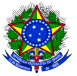 MINISTÉRIO DA EDUCAÇÃOUNIVERSIDADE FEDERAL DA INTEGRAÇÃO LATINO-AMERICANA PRÓ-REITORIA DE GRADUAÇÃOANEXO II -  EDITAL Nº 40/2024/PROGRADPlano de estudos para extensão do prazo de conclusão de curso de graduaçãoNome do(a) discente:Número da matrículaCurso de graduação: Nome do docente responsável pela elaboração do plano de estudos:PERÍODO COMPONENTES CURRICULARES A SEREM CURSADOSCARGA HORÁRIA